Государственное бюджетное профессиональное образовательное  учреждение Иркутский областной колледж культуры                                (Серия «Профилактика социально-негативных явлений»)Основные подходы к профилактике девиантного поведения подростковМетодические рекомендации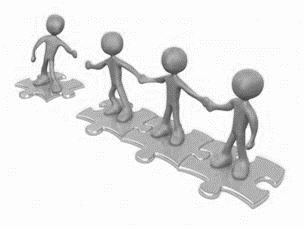 2021 г.УДК ББК 78.32Рассмотрено на заседании ПЦК общих гуманитарных дисциплин Протокол № 08 от 16 апреля 2021 г.Председатель Коршунова О.В.Составитель: Иванова Галина Федоровна, воспитатель ГБПОУ ИОКК Основные подходы к профилактике девиантного поведения подростков : методические рекомендации / сост. Иванова Г.Ф. ; Иркутский областной колледж культуры. – Иркутск, 2020. – 14 с.В методических рекомендациях представлены материалы теоретического и практического характера по профилактики девиантного поведения. Методические рекомендации предназначены для воспитателей, социальных работников. СодержаниеВведение     Девиантное поведение – один из видов отклоняющегося поведения, связанный с нарушением соответствующих возрасту социальных норм и правил поведения, характерных для микросоциальных отношений и малых возрастных социальных групп. Существует несколько форм девиантного поведения в подростковом возрасте. Это алкоголизм, наркомания, преступность, проституция. Профилактика – это совокупность государственных, общественных, социально-медицинских и организационно-воспитательных мероприятий, направленных на предупреждение, устранение или нейтрализацию основных причин и условий, вызывающих различного рода социальные отклонения в поведении подростков. Подросток – это мальчик или девочка в переходном возрасте от детства к юношеству преимущ. от 12 до 16 лет, подростковый возраст является самым трудным возрастом из всех трудных возрастов. Именно этот возраст является переходным, когда в поведении ребенка проявляются все пороки возраста. На данном этапе у ребенка осуществляется переход от детства ко взрослости. Подросток в этом возрасте познает свою сущность, пытается ответить себе на вопрос: «Кто я?».Типы профилактических мероприятий     Профилактическое мероприятие- это явление, которое позволяет нейтрализовать, выявлять и устранять какое либо негативное явление.     Профилактические технологии- это информационный подход, социально-профилактический и медико-биологический подход.     Методы профилактики – это нейтрализующие, компенсирующие, контролирующие методы.     Способы  профилактики девиантного поведения- это биологическая, социологическая и психологическая.     Под профилактикой в социальной педагогике понимаются прежде всего научно-обоснованные и своевременно предпринятые действия, направленные:     - на предотвращение возможных физических,  психологических или социокультурных обстоятельств у отдельного подростка или несовершеннолетних, входящих в группу социального риска;     - сохранение, поддержание и защиту нормального уровня жизни и здоровья подростка;     - содействие подростку в достижение социально значимых целей и раскрытие его внутреннего потенциала;     Обычно термин «профилактика» ассоциируется с запланированным предупреждением какого-то неблагоприятного события, то есть с устранением причин, способным вызвать нежелательные последствия.              Существует несколько типов профилактических мероприятий которые подразделятся на подгруппы в связи с различными причинами, обстоятельствами их возникновения и направления:     - нейтрализующие;     - компенсирующие;     - предупреждающие возникновение обстоятельств, способствующих социальным отклонениям;     - устраняющие эти обстоятельства;     - контролирующие проводимую профилактическую работу и ее результаты.     Эффективность профилактических мероприятий может быть обеспечена только при условии обязательного включения следующих составляющих:     - направленность на искоренение источников дискомфорта как в самом подростке, так и в социальной и природной среде и одновременно на создание условий для приобретения несовершеннолетним  необходимого опыта для решения возникающих перед ним проблем;     - обучение подростка новым навыкам которые помогут достичь поставленных целей или сохранить здоровье;     -решение еще не возникших проблем, предупреждение их возникновения.           В концептуальном плане в профилактических технологиях выделяется прежде всего информационный подход. Этот подход заключается в том, что многие отклонения формируются у подростка в связи с его незнанием, то есть он не знает норм, правил, требований современного общества.         Еще один подход – социально-профилактический. Он рассматривает такое явление, которое позволяет выявлять, устранять и нейтрализовать какое-либо негативное явление. Сущность заключается в устранении или минимизации причин девиантного поведения, посредством системы социально-экономических, общественно-политических, организационных, правовых и воспитательных мероприятий. Эти мероприятия проводятся в учебных учреждениях с помощью социальных педагогов.          Помимо двух выше перечисленных подходов, существует еще и медико-биологических подход, который также занимает ведущее место в данной отрасли. Сущность этого подхода заключается в том, чтобы посредством мер лечебно-профилактического характера уменьшить количество лиц страдающих различными психическими аномалиями, что приведет к снижению количества подростков с отклонениями.Причины девиантного поведения у подростков     Отклоняющееся поведение имеет очень сложную структуру. Что связано с различными факторами, которые находятся в сложном взаимодействии друг с другом.     Рассмотрим несколько факторов, которые раскрывают девиантное поведение несовершеннолетних.1.Биологические факторы, которые заключаются в неблагоприятных физиологических и анатомических особенностях организма подростка, следствием чего является затруднение социальной адаптации подростка. Речь здесь идет о тех факторах, которые связаны с социально-педагогической коррекцией, к ним относятся: генетические (передаются по наследству), психофизические (связаны с влиянием на человека психофизических нагрузок), физиологические.2. Психологические факторы, которые заключаются в наличии у подростка психопатологии или акцентуации отдельных черт характера. Данные отклонения выражаются в нервно-психических заболеваниях, психопатии, нервности и других реакциях повышающих возбудимость нервной системы и способствующих неадекватной реакции подростка.3. Социально педагогические факторы, которые проявляются в недостатке школьного, семейного или общественного воспитания, в основе которых лежат половозрастные и индивидуальные потребности развития подростка.4. Социально-экономические факторы, которые включают социальное неравенств, расслоение общества на богатых и бедных, обнищание значительной части населения, безработицу, следствием которых является социальная напряженность.5.Моральтно-этические факторы, которые проявляются, с одной стороны, в низком морально-нравственном уровне современного общество, разрушении ценностей, в первую очередь духовных, в утверждении психологии вещизма, падение нравов с другой – в нейтральном отношении общества к проявлениям девиантного поведения.       Таким образом, девиантное поведение пристает как нормальная реакция на ненормальные для подростка условия (социальные или микросоциальные), в которых они оказались, и в тоже время как язык общения с социумом, когда другие социально приемлемые способы общения исчерпали себя или недоступны.Проблема алкоголизма как форма девиантного поведения          Девиантное поведение – это один из видов отклоняющегося поведения связанный с нарушением соответствующих возрасту социальных норм и правил поведения, характерных для микросоциальных отношений и малых возрастных социальных групп.       Одной из форм девиантного поведения является алкоголизм.       Причины и последствия: неблагоприятные семьи – формирование влечения к алкоголю; самоутверждение – формирование привычки к употреблению спиртных напитков; позитивная реклама в средствах массовой информации – выработка стереотипа алкогольного поведения; незанятость свободного времени – совершение противоправных действий в состоянии алкогольного опьянения; отсутствие знаний о последствиях алкоголизма – необдуманность в совершении противоправных действий в состоянии алкогольного опьянения; психические особенности личности – использование алкоголя в качестве допинга, устраняющего психические проблемы; уход от проблем – алкогольная зависимость.       Самым «проблемным» периодом в употреблении спиртных напитков является подростковый, или юношеский. В это время подросток уже осознанно начинает употреблять алкоголь. Таким образом, алкоголь в подростковом возрасте является: - как показатель неблагополучия семьи;- как средство самоутверждения (символ мужественности,                                                                                                                         независимости);- как реклама (связано с кинофильмами, когда кумир употребляет спиртные напитки);- как компенсация психических отклонений от нормы;- как иллюзорная реальность (употребляют алкоголь, чтобы освободиться от каких-либо волнующих их проблем).Наркомания как форма проявления девиантного поведения       Наркомания – форма девиантного поведения которая выражается в физической или психической зависимости от наркотиков, постепенно приводящей детский организм к физическому и психическому истощению и социальной дезадаптации личности.       Вопросы вовлечения подростков в наркоманию привлекает к себе большое внимание. Подросток стремится к самоутверждению и самостоятельности, активно добиваясь этого различными способами.       Одним из важных факторов, которые влияют на формирование личности подростка, являются подростковые поведенческие реакции:                   - группирование со сверстниками;                   - эмансипация – стремление выйти из под опеки взрослых;                   - чувство протеста и оппозиции – когда в ответ на излишнее давление взрослого, подросток демонстративно начинает курить, употреблять психоактивные вещества, в том числе наркотики и алкоголь;                    - имитация – копирование подростками поведения взрослых без должной критичности к некоторым его проявлениям.       Любой наркотической зависимости предшествует аддиктивное поведение – злоупотребление различными веществами, изменяющими психическое состояние, включая алкоголь и курение, до того как сформировалась физическая зависимость от них. Аддиктивное поведение у подростков может развиваться двумя путями, первый из которых называется в медицине – полисубстантным, а второй – моносубстантным.       Главная опасность наркомании не столько в нанесении физеологического вреда организму, сколько в последующей деградации личности, которая наступает в 10-20 раз быстрее, чем при алкоголизме. Постепенно ослабляются и прекращаются полезные социальные связи с друзьями, педагогами, возникают сложные отношения в семье,  развиваются эгоистические черты характера.       Итак, подростковая наркомания обладает целым рядом специфических особенностей, а так же тенденцией к злокачественному течению. Подростковые наркомании сложны для диагностик, лечения, социальной реабилитации. Они требуют длительной лечебной и реабилитационной работы по реконструкции личности подростка, восстановлению утраченных социальных связей.Заключение       В любом обществе независимо от того, является ли оно развитым или развивающимся, существуют люди, которые нуждаются в особом внимании. Это люди, которые имеют какие-либо отклонения физического, психического, социального развития.      Подростковый возраст является самым трудным возрастом из всех детских возрастов. Именно этот возраст является переходным, когда в поведении подростка проявляются все пороки общества.      Под нормальным поведением подростка понимается адекватное поведение с микросоциумом, который отвечает его потребностям и возможностям его развития и социализации. Другими словами, если подросток будет адекватно реагировать на окружающий мир, а окружение подростка будет реагировать на него, то такое поведение будет нормальным.       Из выше сказанного можно сделать вывод, что отклоняющееся поведение является процессом взаимодействия подростка с обществом, вследствие чего, нарушается его социализация, развитие, отсутствует адекватность индивидуальных особенностей.       Отклоняющееся поведение – девиантное имеет очень сложную структуру, что связано с различными факторами, которые находятся в сложном взаимодействии друг с другом (биологические, психологические, социально-педагогические, социально-экономические, морально-этические).       Цель профилактики девиантного поведения подростков является устранение неблагоприятных влияний в конкретной среде. Для того чтобы достигнуть эффективности, необходимо правильно выбрать профилактические методы, которые обеспечат:- выработку нравственного сознания;- формирование навыков и привычек позитивного поведения;- воспитание волевых усилий,  позволяющих противостоять антиобщественным влияниям;- социальное оздоровление микросреды.Список использованной литературы:1. Самыгин, П. С.  Профилактика девиантного поведения молодежи : учебное пособие для вузов / П. С. Самыгин, С. И. Самыгин, Д. В. Кротов ; под общей редакцией П. С. Самыгина. — 2-е изд., испр. и доп. — Москва : Издательство Юрайт, 2020. — 284 с. — (Высшее образование). — ISBN 978-5-534-10828-6. — Текст : электронный // ЭБС Юрайт [сайт]. — URL: https://urait.ru/bcode/456563 (дата обращения: 27.06.2020).2. Шнейдер, Л. Б.  Психология девиантного и аддитивного поведения детей и подростков : учебник и практикум для вузов / Л. Б. Шнейдер. — 2-е изд., испр. и доп. — Москва : Издательство Юрайт, 2020. — 219 с. — (Высшее образование). — ISBN 978-5-534-05932-8. — Текст : электронный // ЭБС Юрайт [сайт]. — URL: https://urait.ru/bcode/454757 (дата обращения: 27.06.2020).3. Шереги, Ф. Э.  Социология девиации : монография / Ф. Э. Шереги. — 2-е изд., испр. и доп. — Москва : Издательство Юрайт, 2020. — 332 с. — (Актуальные монографии). — ISBN 978-5-534-10812-5. — Текст : электронный // ЭБС Юрайт [сайт]. — URL: https://urait.ru/bcode/454150 (дата обращения: 27.06.2020).Введение……………………………………………………………………4I. Типы психологических мероприятий………………………………….5II. Причины девиантного поведения у подростков……………………..8III. Проблема алкоголизма как форма девиантного поведения………10IV. Наркомания как форма девиантного поведения……………………11Заключение…………………………………………………………………13Список используемых источников……………………………………….14